38-15כ"ד ניסן תשע''ד//13 באפריל 2015  הדו"ח השנתי של מרכז שמעון ויזנטל מצביע על הישגים חשובים שהושגו בגרמניה השנה במרדף אחר פושעי מלחמה נאציםירושלים - מרכז שמעון ויזנטל חושף היום את ממצאיו הראשונים של הדו"ח  השנתי הארבע עשרה על מצב החקירות וההעמדה לדין של פושעי מלחמה נאצים ברחבי העולם, המתייחס לתקופה שבין 1 באפריל 2014 ל-31 במרץ 2015 ומציג את התוצאות שהושגו על ידי למעלה משלושים מדינות בהן בוצעו פשעי הנאצים או שהתירו את כניסתם של פושעים אלה לאחר מלחמת העולם השנייה.  הדו"ח מצביע על ההתפתחויות החשובות הבאות:1. התוצאות החיוביות החשובות ביותר שהושגו בתקופה הנידונה היו בגרמניה בעקבות החלטתם של אנשי התביעה על מדיניות חדשה שמאפשרת את הרשעתם בדין של כמעט כל מי ששירת במחנות המוות או בעוצבות המבצע (איינזצגרופין). השנוי יושם לראשונה מזה כחמישים שנה בגרמניה במשפטו של איוון דמיניוק שהורשע במאי 2011 בגין שירותו כזקיף ס.ס. חמוש במחנה המוות סוביבור, ובעקבותיו החל מצוד נרחב אחרי כל מי ששירת ביחידות אלה. עו"ד קורט שרים, מנהל המשרד הגרמני המרכזי לחקירת פשעי הנאצים הודיע לא מכבר ששלטונות גרמניה כבר הצליחו לאתר כמה עשרות אנשים ששירתו במחנות המוות אושוויץ-בירקנאו ומאידנק והם המליצו להעמידם לדין. בתקופה הנידונה בדו"ח החקירות במקרים אלה הועברו לידי התביעה במקום מגוריהם של החשודים והוגשו כתבי-אישום נגד שני גברים ומשפטו של הראשון עומד להפתח בשבוע הבא.2. כתוצאה מהצלחות אלה, והעדר הצלחות בארצות אחרות, רשימת הפושעים המבוקשים ביותר מתמקד באנשים ששירתו במחנות המוות ובעוצבות המבצע כי הם אלה עם הסכויים הטובים ביותר להשפט בעתיד הקרוב. 3. המכשול העיקרי בדרך לניצחון הצדק, בעיקר בארצות מזרח אירופה, הוא חוסר הרצון הפוליטי להעמיד פושעי מלחמה נאצים לדין ו/או להענישם. המכשול הנוסף הוא שהארצות הבלטיות מנהלות מסע מתוזמר במטרה לשכתב  את  היסטוריית השואה כדי להעלים את חלקן בפשעים נגד היהודים ולהשיג הכרה רשמית בכך שפשעי הקומוניזם שווים לפשעי הנאציזם, וכך נערם עוד מכשול שמקשה על העמדתם לדין של אלה האחראים לפשעי השואה. מחבר הדו"ח, מנהל מרכז ויזנטל בישראל דר' אפרים זורוף, שמרכז את המאמצים לאתר ולסייע בהעמדה לדין של פושעים נאצים בעולם, הדגיש שהמספרים בדו"ח מצביעים בברור שניתן עדיין להשיג דין צדק כנגד פושעים נאצים. "בארבע עשרה השנים האחרונות הושגו הרשעות בלפחות מאה ושניים משפטים של פושעים נאצים, הוגשו לפחות תשעים ושמונה כתבי-אישום חדשים ונפתחו למעלה משלושת אלפים וחמש מאות חקירות חדשות. למרות ההנחה הרווחת שכבר מאוחר מדי להעמיד פושעים נאצים לדין, המספרים מוכיחים אחרת, ואנו מנסים להבטיח שבשנים הקרובות יובאו לדין לפחות חלק מאותם מקרים. קיימת הנחה שגילם המבוגר של הפושעים מונע את הבאתם לדין, אך המכשול  העיקרי הוא חוסר רצון פוליטי בצרוף הדעה השגויה שכבר בלתי אפשרי בשלב זה  לאתר, לזהות, ולהרשיע פושעים אלה. ההצלחה שהושגה על ידי תובעים מסורים לעניין, בייחוד באיטליה, גרמניה, וארה"ב אמורה להוכיח לממשלות בכל העולם שעליהן להשקיע מאמץ גדול יותר כשעוד ניתן להשיג קורטוב של צדק." זורוף מסביר שמטרת הדו"ח למקד את תשומת לב הציבור בנושא זה וכך לעודד את הממשלות הנוגעות בדבר להגביר את מאמציהן ולהבטיח שפושעים רבים ככל האפשר שטרם הורשעו ישלמו על פשעיהם. במובן זה, אנו מבקשים להדגיש את התוצאות הטובות שהושגו בתקופה הנסקרת ע"י גרמניה ומולן את הכישלון של אוסטריה, ליטא, לטביה, אסטוניה ואוקראינה שאינן מצליחות, בעקביות, להעניש את מבצעי השואה, בעיקר בשל חוסר הרצון הפוליטי הנחוץ וכן את שבדיה ונורבגיה שמסרבות באופן עקרוני לחקור ולשפוט אותם בשל חוקי התיישנות."  למידע נוסף בבקשה להתקשר לד"ר זורוף מאמצע היום 14/4: 050.721.4156וכן בקרו באתרינו באינטרנט:  www.operationlastchance.org      www.wiesenthal.comעקבו אחרינו בפייסבוק (Efraim Zuroff) ובטוויטר (@EZuroff). רשימת הפושעים הנאצים המבוקשים ביותר1 באפריל 2015א. מי ששירת במחנות המוות1. אוושויץ-בירקנאו – 1,300,000 קורבנות2. טרבלינקה – 835,000 קורבנות3. בלזץ – 600,000 קורבנות4. מיידנק – 360,000 קורבנות5. חלמנו – 320,000 קורבנות6. סוביבור – 250,000 קורבנותב. מי ששירת בעוצרות המבצעאיינזצגרופה A – פעל בעיקר בארצות הבלטיות איינזצגרופה B – פעל בעיקר בבלארוסאיינזצגרופה C – פעל בעיקר בצפון אוקראינהאיינזצגרופה D – פעל בעיקר בדרום אוקראינהג. פושעים ספציפיים1. גרהרד סומר – גרמניה (איטליה) – טבח של מאות אזרחים בכפר סנט' אנה די סטאזמה2. ולדימיר קטריוק – קנדה (בלארוס) – רצח יהודים ולא-יהודים במקומות שונים 3. אלפרד שטרק – גרמניה (יוון) – רצח שבויי מלחמה איטלקיים בקפלוניה4. יוהאן רוברט ריס – גרמניה (איטליה) – רצח אזרחים ליד פאדולה ד' פוצ'כיו5. X – דנמרק (בלארוס) – רצח יהודים בבברויסק6. Y – גרמניה (אושוויץ) – סיוע לרצח יהודי הונגריה7. Z – נורביגה (פולין ואוקראינה) – רצח יהודים במספר מקומות8. אוסקר גרונינג – גרמניה (אושוויץ) – סיוע לרצח יהודי הונגריה9. אלגימנטס דאילידה – גרמניה (ליטא) – עצר יהודים ופולנים שנרצחו על-ידי הנאצים ושוטרים ליטאים10. הלמוט אוברלנדר – קנדה (אוקראינה) – שירת באיינזצקומנדו 10A  (חלק מאיינזצגרופה D  שרצחה כ-23,000 אזרחים, רובם הגדול יהודים)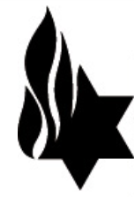 הודעה לעיתונותPRESS INFORMATIONהודעה לעיתונותPRESS INFORMATIONהודעה לעיתונותPRESS INFORMATIONSimon Wiesenthal Center – Israel OfficeSimon Wiesenthal Center – Israel Officeמרכז שמעון ויזנטל - המשרד בישראלSnider Social Action InstituteSnider Social Action Instituteמכון סניידר למעורבות ציבוריתIsrael Office: 1 Mendele St., Jerusalem 92147Israel Office: 1 Mendele St., Jerusalem 92147המשרד בישראל: רח' מנדלי 1 ירושלים 92147Tel: (02)563-1273/4 or 050-721-4156 Fax: (02)563-1276 website: www.operationlastchance.org  E-mail: swcjerus@netvision.net.ilTel: (02)563-1273/4 or 050-721-4156 Fax: (02)563-1276 website: www.operationlastchance.org  E-mail: swcjerus@netvision.net.ilTel: (02)563-1273/4 or 050-721-4156 Fax: (02)563-1276 website: www.operationlastchance.org  E-mail: swcjerus@netvision.net.ilTel: (02)563-1273/4 or 050-721-4156 Fax: (02)563-1276 website: www.operationlastchance.org  E-mail: swcjerus@netvision.net.il